Кафедра воспитания и дополнительного образования ГБУ ДПО ЧИППКРО проводит 26  27 октября 2016 года авторский модульный курс «Управление воспитательным процессом в образовательной организации в процессе разработки и реализации программ воспитания и социализации обучающихся».Автор курса Степанов Павел Валентинович, кандидат педагогических наук, заместитель заведующего Центром стратегии и теории воспитания личности ФГБНУ «Институт стратегии развития образования РАО» (г.Москва), член редколлегии журналов «Классный руководитель», «Заместитель директора школы по воспитательной работе», член жюри Всероссийских конкурсов воспитательных систем образовательных учреждений, организатор и эксперт III Всероссийского конкурса работников образования «Воспитать человека».Степанов П.В. является автором многочисленных публикаций по проблемам воспитания, среди которых: Методический конструктор внеурочной деятельности; Внеурочная деятельность. Примерный план внеурочной деятельности в основной школе; Оценка качества и анализ воспитания в основной и средней школе; Развитие школы как воспитательной системы. Степанов Павел Валентинович является автором и соавтором пособий по внеурочной деятельности в серии «Работаем по новым стандартам».На авторский модульный курс приглашаются руководители, заместители руководителей по воспитательной работе, классные руководители и другие педагогические работники общеобразовательных организаций и организаций дополнительного образования детей.Модульный курс на данную тему был один раз проведен для педагогов Челябинской области и получил положительные отзывы, и по просьбам педагогов мы вновь приглашаем автора перед проведением Всероссийской научно-практической конференции «Внеурочная деятельность обучающихся в условиях реализации Стратегии развития воспитания в Российской Федерации», которая состоится 28-29 октября 2016 года.Основные вопросы содержания программы авторского модульного курса:особенности управления воспитательным процессом в образовательной организации;программа воспитания и социализации обучающихся как обязательный раздел основной образовательной программы: от проектирования к реализации;оценка качества управления воспитательным процессом в образовательной организации и оценка качества воспитательной деятельности педагога;поддержка мотивации педагогов к воспитательной деятельности;воспитание и внеурочная деятельность в условиях реализации ФГОС общего образования: нормативная база, требования, рекомендации по конструированию внеурочной деятельности.В результате работы на занятиях модульного курса участники познакомятся с авторскими взглядами на управление воспитательным процессом в образовательной организации в условиях реализации ФГОС общего образования, освоят пошаговые рекомендации по проектированию программ воспитания и социализации обучающихся и рабочих программ курсов внеурочной деятельности. Участники курса обсудят проблемы организации процесса воспитания в практике современного образования, познакомятся с подходами и методами диагностики личностных результатов и оценки качества воспитательной деятельности педагога, повысят уровень умений и навыков моделирования и рефлексии индивидуальной и групповой деятельности.По итогам авторского модульного курса участникам выдается сертификат установленного образца о прохождении повышения квалификации в объеме 16 часов, который учитывается по модульно-накопительной системе. Стоимость обучения одного слушателя на модульном курсе  3000 рублей.Место проведения модульного курса: г. Челябинск, ул. Худякова, 20, ГБУ ДПО ЧИППКРО. В первый день курса регистрация участников с 9.30 до 10.00, аудитория 202.Для участия в модульном курсе необходимо отправить заявку до 20 октября по форме:Заявка на авторский курс «Управление воспитательным процессомв образовательной организации в процессе разработки и реализации программ воспитания и социализации обучающихся», автор курса Степанов Павел ВалентиновичОплата за модульный курс проводится наличным или безналичным расчетом. При безналичной форме оплаты (для юридических лиц) заявка принимается с реквизитами образовательной организации для оформления договора об оказании образовательных услуг.При наличной форме оплаты участнику иметь при себе паспортные данные для оформления договора оказания образовательных услуг. Заявка направляется на адрес: vidokaf@mail.ru с пометкой «на авторский курс» или по адресу: г. Челябинск, ул. Худякова, д. 20, ГБУ ДПО «Челябинский институт переподготовки и повышения квалификации работников образования», кафедра воспитания и дополнительного образования (аудитория 301).Дополнительную информацию об участии в модульном курсе можно получить по телефонам: 8(351)232-06-18, 8-922-63-60-350, Задорин Константин Сергеевич; 8-952-510-11-25, Кисляков Алексей Вячеславович, заведующий кафедрой воспитания и дополнительного образования ГБУ ДПО ЧИППКРО.Ректор                                                                                              В.Н. КеспиковКисляков Алексей Вячеславович8(351)232-06-18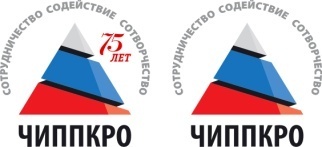 Министерство образования и науки Челябинской областиГосударственное бюджетное учреждение дополнительного профессионального образования «Челябинский институт переподготовки и повышения квалификации работников образования» ( ГБУ ДПО  ЧИППКРО)Красноармейская ул., д. 88,  Челябинск, 454091Тел/факс (351) 263-89-35, (351) 263-97-46E-mail:chippkro@ipk74.ruСайт: www.ipk 74.ruОКПО 49128823, ОГРН 1037403859206ИНН \ КПП   7447041828 \ 745301001┌                                                                                     ┐Министерство образования и науки Челябинской областиГосударственное бюджетное учреждение дополнительного профессионального образования «Челябинский институт переподготовки и повышения квалификации работников образования» ( ГБУ ДПО  ЧИППКРО)Красноармейская ул., д. 88,  Челябинск, 454091Тел/факс (351) 263-89-35, (351) 263-97-46E-mail:chippkro@ipk74.ruСайт: www.ipk 74.ruОКПО 49128823, ОГРН 1037403859206ИНН \ КПП   7447041828 \ 745301001Руководителям муниципальных органов управления образованиемРуководителям образовательных организацийот   28.09.2016  № 536на № _______ от ______________Руководителям муниципальных органов управления образованиемРуководителям образовательных организаций┌                                                                                            ┐О проведении авторского модульного курса повышения квалификацииРуководителям муниципальных органов управления образованиемРуководителям образовательных организацийУважаемые коллеги!Уважаемые коллеги!Уважаемые коллеги!1.Фамилия, имя, отчество (полностью)Дата рождения (число, месяц, год)ТерриторияПредставляемая организацияДолжностьТелефон для контактовE-mail (участника)Форма оплаты